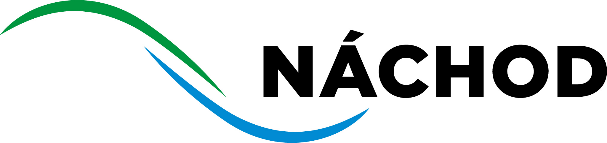 Město NáchodOdbor investic a rozvoje městaMasarykovo náměstí 40, 547 01 NáchodPID:	MUNAX00UD3EYSp.zn.:	KS  10412/2022 INVČj.(Če.):	MUNAC 67861/2022Vyřizuje:	xxxxxxxxxxxxTel./mobil:	xxxxxxxxxxxxE-mail:	podatelna@mestonachod.czDatum: 		16. 8. 2022Objednávka číslo: 600/2022(číslo objednávky uvádějte vždy na faktuře)Adresa zhotovitele:	ATELIER TSUNAMI s.r.o., Palachova 1742, 547 01 Náchod	IČO: 48151122Na základě usnesení RM č. 200/4270/22 ze dne 15. 8. 2022 u Vás objednáváme níže uvedené:Předmětem objednávky je:zpracování rozpočtu v agregovaných položkách na projekt Art centrum Náchod, v rozsahu dle nabídky ze dne 8. 8. 2022, která je nedílnou součástí této objednávky. Jestliže dodavatel nepředá předmět objednávky ve sjednané dodací lhůtě (do 5.9.2022), nepřevezme objednatel sjednaný předmět objednávky a dodavateli neuhradí cenu za provedené dílo. Dodavatel se zavazuje uhradit smluvní pokutu do 10 kalendářních dní ode dne doručení vyúčtování smluvní pokuty. Zaplacením smluvní pokuty nejsou dotčena práva objednatele na náhradu škody vzniklé porušením téže právní povinnosti, pokud výše škody přesahuje sjednanou smluvní pokutu. Doručení vyúčtování smluvní pokuty se provede osobně nebo doporučeně prostřednictvím provozovatele poštovních služeb, či jiným vhodným způsobem. V případě pochybností se má zásilka za doručenou dnem jejího uložení, byla-li odeslána doporučeně na adresu dodavatele uvedenou v záhlaví této objednávky. Povinnost zaplatit smluvní pokutu je splněna připsáním částky na účet objednatele. Uhrazením smluvní pokuty nezaniká povinnost odstranit závadný stav.Nedodržení sjednané dodací lhůty z důvodů neležících na straně zhotovitele není považováno za jeho prodlení.Zhotovitel zodpovídá za to, že dílo bude zhotoveno podle uzavřené objednávky a že splní všechny formální i obsahové požadavky. Dodavatel se zavazuje, že předmět objednávky po dobu záruky bude mít vlastnosti sjednané v této objednávce.Záruční doba se sjednává po dobu 24 měsíců od předání díla dle této objednávky.Po tuto dobu má objednatel právo požadovat zejména bezplatné odstranění zjištěných vad díla dle této objednávky, nedohodnou-li se smluvní strany jinak. Bezplatným odstraněním vady se rozumí přepracování nebo úprava provedeného díla dle této objednávky.Zhotovitel je povinen postupovat s náležitou odbornou péčí a v zájmu objednatele. Zhotovitel odpovídá objednateli za škody vzniklé v příčinné souvislosti s porušením povinností zhotovitele při zpracování díla podle této objednávky. Pokud zhotovitel způsobí při provádění díla nebo dílem samým škodu objednateli nebo třetím osobám, je povinen ji v plné výši uhradit.Za termín ukončení činnosti dodavatele je považován den předání rozpočtu v agregovaných položkách.  Zhotovitel se zavazuje realizovat práce vyžadující zvláštní způsobilost nebo povolení podle příslušných předpisů osobami, které tuto podmínku splňují.Vyhotovený rozpočet dodat 1x v tištěné podobě a 1x v elektronické podobě (PDF, xls ) na CD.Cena za provedené práce bude objednatelem uhrazena na základě daňového dokladu (faktury) vystavené zhotovitelem. Faktura musí formou a obsahem odpovídat zákonu o účetnictví a zákonu o DPH. Přílohou faktury bude soupis provedených prací.Výše výdaje celkem Kč: 100. 000,- Kč bez DPH tj. 121. 000,- Kč včetně 21 % DPHDodací lhůta:	5.9.2022Úhrada zajištěna v kap.: 12                                                              Objednávku vyhotovil: xxxxxxxxxxxxPotvrzení odbor finanční: ................................                                Dne: 16. 8. 2022Bez razítkaměsta neplatné	..................................................................	podpis příkazce operace	..................................................................	podpis správce rozpočtuZveřejní-li příslušný správce daně v souladu s § 106a zákona o DPH způsobem umožňujícím dálkový přístup skutečnost, že dodavatel / zhotovitel je nespolehlivým plátcem, nebo má-li být platba za zdanitelné plnění uskutečněné dodavatelem / zhotovitelem (plátcem DPH) v tuzemsku poskytnuta zcela nebo zčásti bezhotovostním převodem na účet vedený poskytovatelem platebních služeb mimo tuzemsko (§ 109 zákona o DPH), je objednatel oprávněn zadržet z každé fakturované platby za poskytnuté zdanitelné plnění daň z přidané hodnoty a tuto (aniž k tomu bude vyzván jako ručitel) uhradit za dodavatele / zhotovitele příslušnému správci daně.Po provedení úhrady daně z přidané hodnoty příslušnému správci daně v souladu s předchozím odstavcem je úhrada zdanitelného plnění dodavateli / zhotoviteli bez příslušné daně z přidané hodnoty (tj. pouze základu daně) smluvními stranami považována za řádnou úhradu dle této objednávky (tj. základu daně i výše daně z přidané hodnoty), a dodavateli / zhotoviteli nevzniká žádný nárok na úhradu případných úroků z prodlení, penále, náhrady škody nebo jakýchkoli dalších sankcí vůči objednateli, a to ani v případě, že by mu podobné sankce byly vyměřeny správcem daně.Počet listů / počet příloh / počet listů příloh: 1 / 0 / 0Potvrzuji převzetí objednávky a akceptuji její obsah.V ……………………………… dne …………………..	…..…………………….……	podpis zhotovitele, razítko